REQUERIMENTO N.º 1993/2018Solicita informações sobre manutenção de jardins, espaço para crianças e sanitários da Praça Washington Luiz. Nobre Presidente,Senhores Vereadores, 				Considerando visita na Praça Washington e tendo constatado que o espaço público não tem recebido da Administração Municipal manutenção e conservação necessárias; 				Considerando que a Praça Washington Luiz é um dos cartões postais da cidade e merece da Administração Municipal especial atenção para sua manutenção e conservação, sendo este muito visitado e requisitado por munícipes que levam seus filhos para desfrutar do espaço; 				Considerando que constatamos a falta de manutenção dos brinquedos infantis, ausência de replantio de grama, ausência de caixas de areia para crianças, precariedade e falta de limpeza nos sanitários públicos ali existentes, conforme fotos; 				Considerando que segundo informações, a limpeza dos sanitários é realizado sazonalmente por empresa terceirizada de limpeza cujos funcionários são alocados em outros próprios municipais; 				Considerando que a população, pagadora de impostos, faz jus a espaço público devidamente conservado, e com sanitários devidamente higienizados; 				O vereador MAURO DE SOUSA PENIDO, no uso de suas atribuições legais, requer nos termos regimentais e após a aprovação em Plenário, seja encaminhado ao Exmo. Senhor Prefeito Municipal o seguinte pedido de informações:Qual o planejamento da Administração Municipal para manutenção e conservação da Praça Washington Luiz nos seguintes quesitos:Replantio da área verde próximos aos brinquedos infantis ou construção de caixa de areia;Reposição de brinquedo (cavalinho de mola) que foi retirado para manutenção e não foi recolocado;Manutenção ou substituição de escorregador de plástico, que se encontra com vão entre os encaixes, podendo acontecer um acidente com crianças no local;Replantio e conservação dos “jardins suspensos” que se encontram deteriorados?Adequação conservação da limpeza dos sanitários públicos existentes no local.JUSTIFICATIVA:		O vereador busca informações com a finalidade de exercer suas atividades fiscalizatórias sobre os atos do Poder Executivo. Valinhos, 17 de outubro de 2018.MAURO DE SOUSA PENIDO       VereadorFotos de 11.10.2018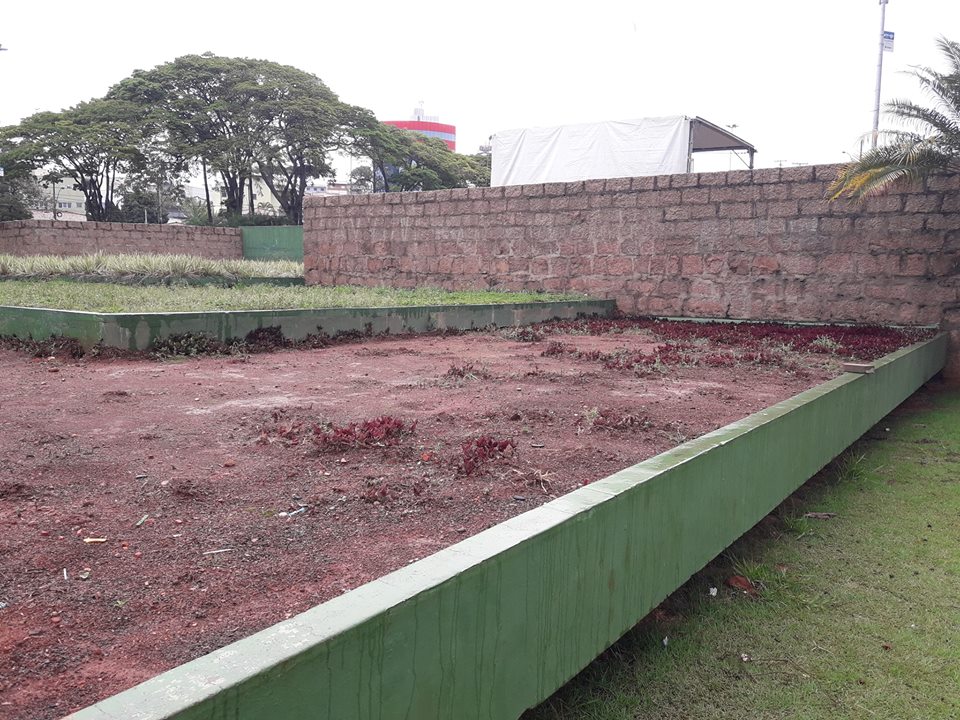 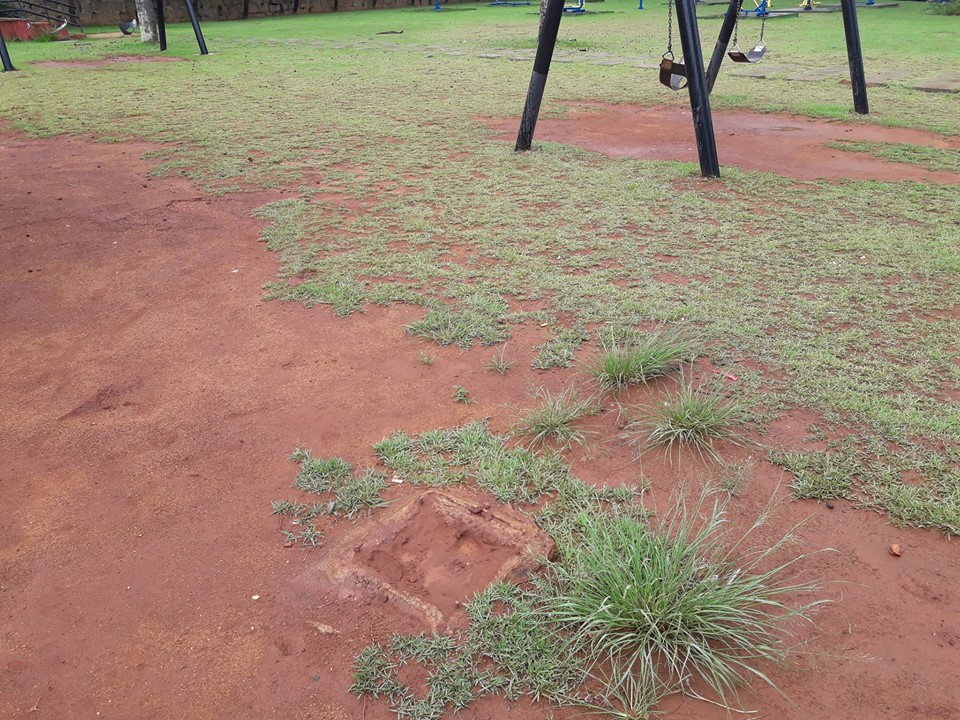 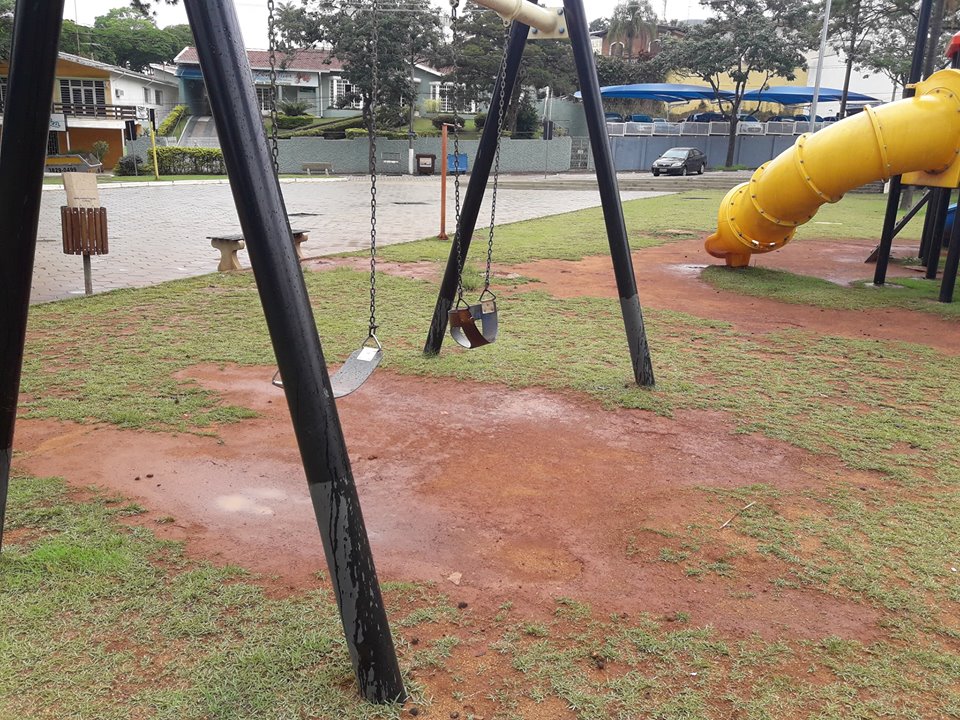 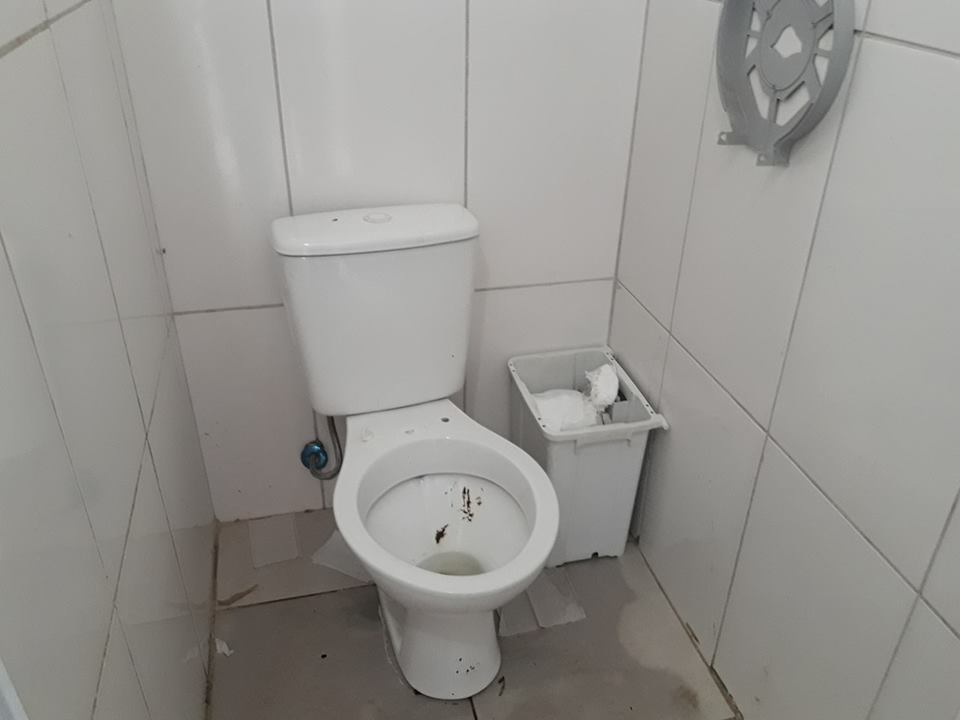 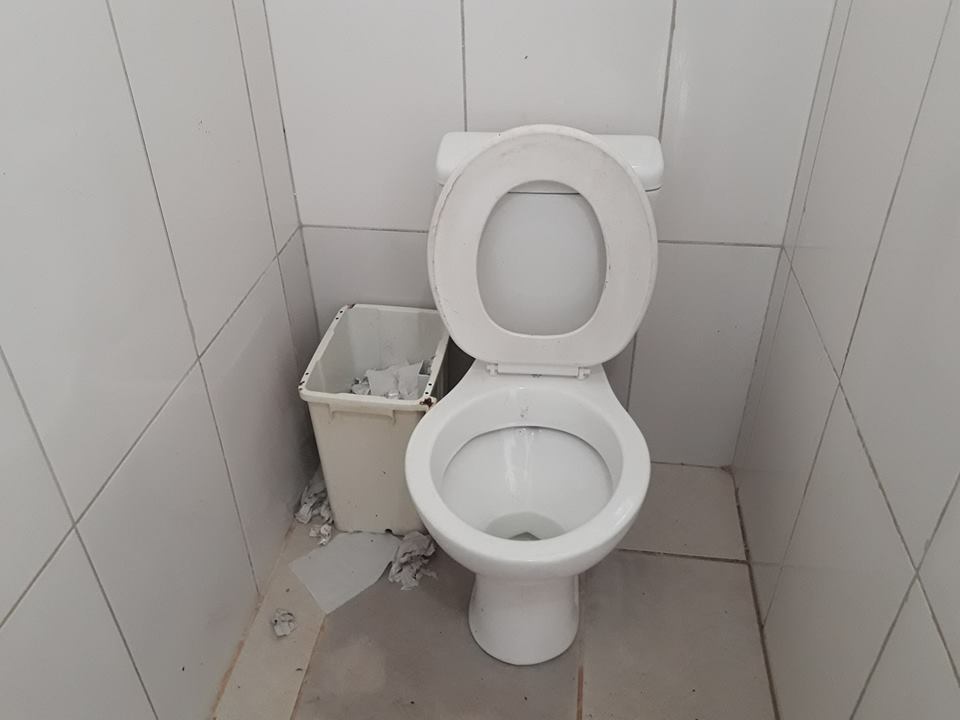 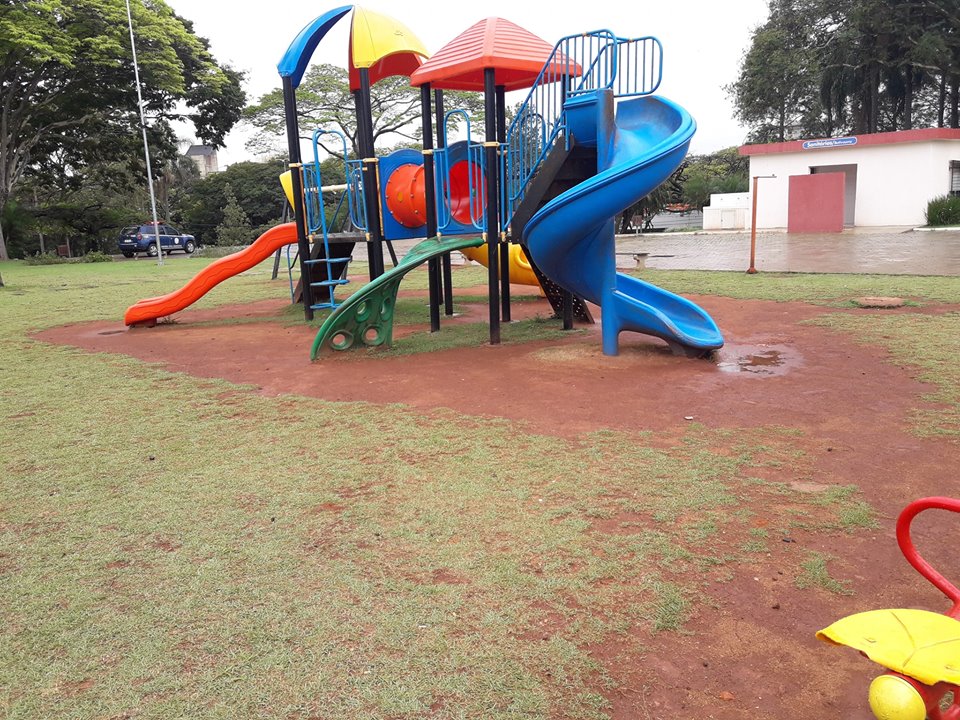 